    							Lisa 2_2020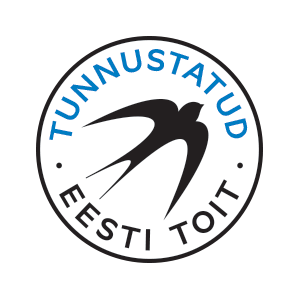 EPKK kvaliteedi- ja päritolumärgi Pääsukesemärk e	  Tunnustatud Eesti Toit  kasutamisõiguse taotlemise hinnakiri Hindadele lisandub käibemaks 20%. Soodustused ei laiene EPKK võlglastele!Hind EUREPKK liikmeleHind EURmitteliikmeleÜhe toote hindamise tasu1515Tunnustatud Eesti Toit aastane litsentsitasu ühe toote kohta100200Tunnustatud Eesti Toit  aastane litsentsitasu mikroettevõttele aastase müügikäibega kuni    200 000 eurot50100